L1 - Write the diary of a plantResearch how plants live and grow, including what the different parts of a plant does before you write your diary entry: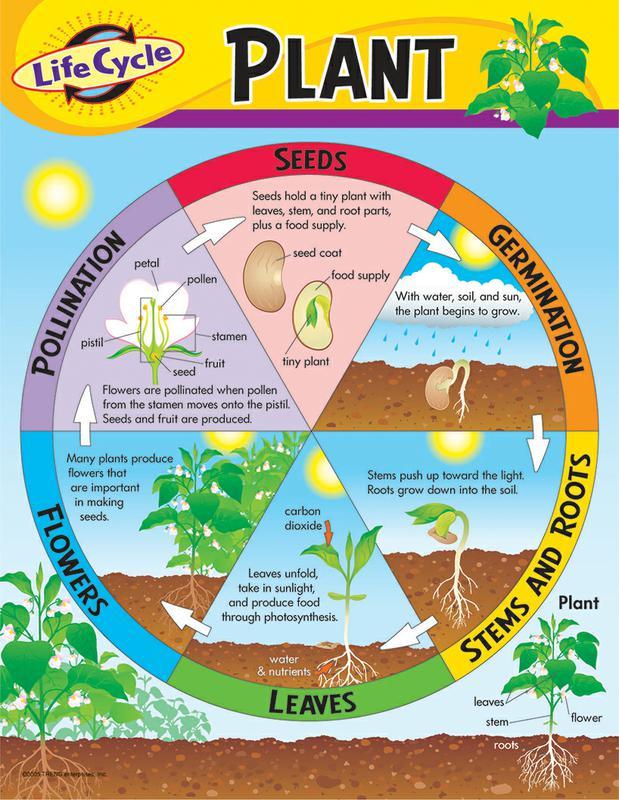 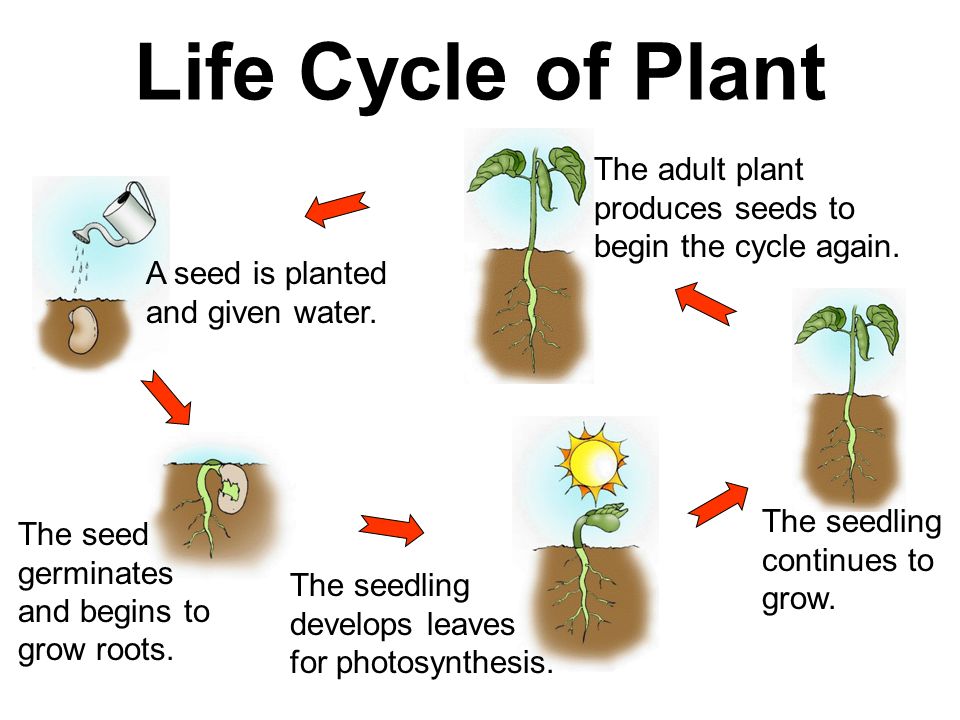 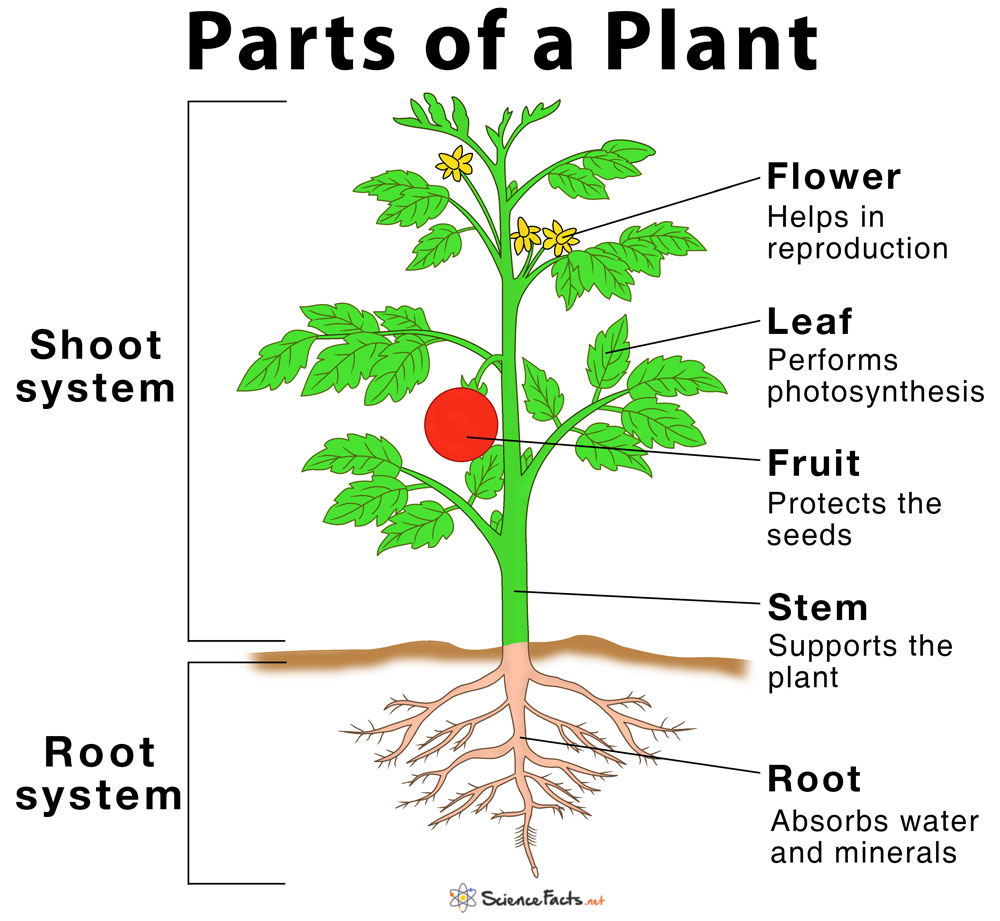 Photosynthesis: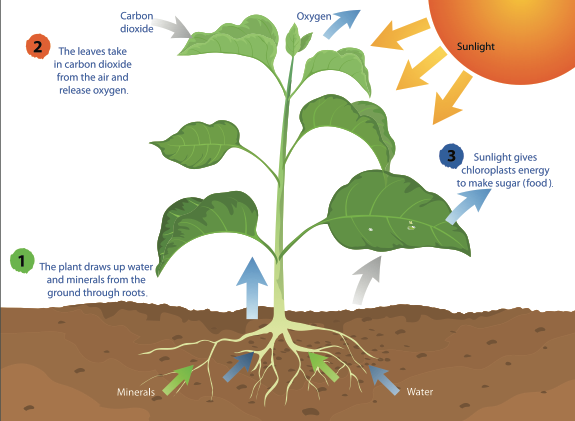 